31.01.2022Всем КОГО НЕ БЫЛО 25.01.2022 выполнить практическую работу – напечатать документы по образцу. Прислать мне файлы документов Word  (не скрин экрана) на WhatsApp +79539648953 до 16-00 01.02.2022 г. В документе ФИО ректора заменить на свои инициалы и фамилию.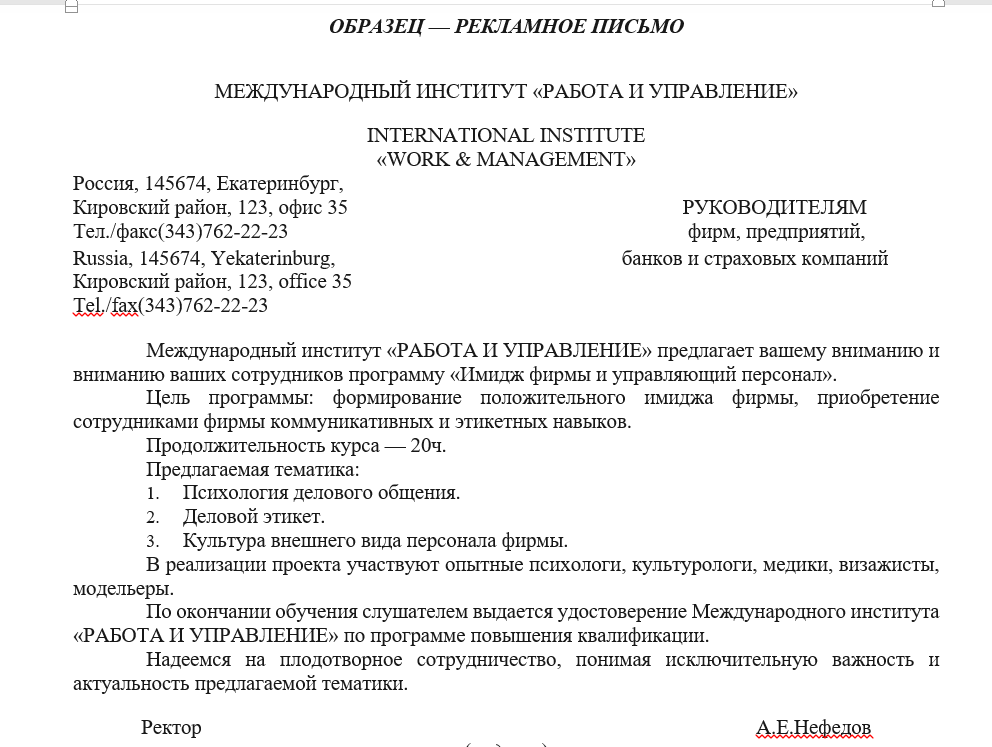 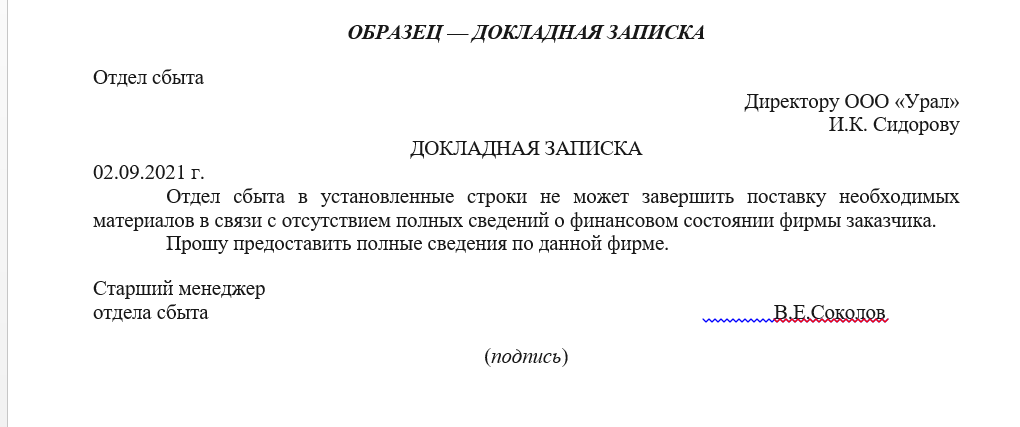 